RENCANA PEMBELAJARAN SEMESTER (RPS)      METODE PENELITIAN KUANTITATIF(2 SKS) SEMESTER 6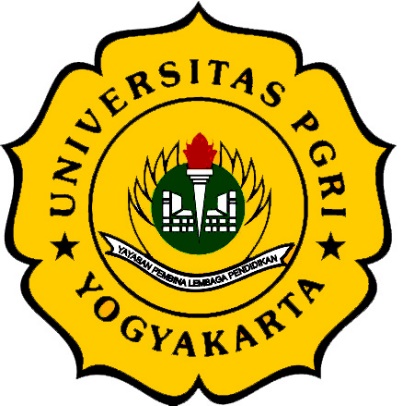 FAHRUDDIN, M.PdNIS. 19930908 201901 1 010PROGRAM STUDI PENDIDIKAN SEJARAHFAKULTAS KEGURUAN DAN ILMU PENDIDIKANUNIVERSITAS PGRI YOGYAKARTA2023HALAMAN PENGESAHAN1. Judul RPS	: Metopen Kuantitatif2. Pelaksana/Penulisa. Nama Lengkap & Gelar	: Fahruddin, M. Pd.b. Jenis Kelamin	: Laki-Lakic. Pangkat/Golongan	: III cd. NIS	: 19930908 201901 1 010e. Program Magister/Fakultas	: Pendidikan Sejarah/Fakultas Keguruan dan Ilmu Pendidikanf. Telepon/Faks/E-mail/HP	: fahruddin@upy.ac.id3. Pembiayaana. Sumber Dana	: b. Jumlah Biaya	: Deskripsi RPS Terintegrasi Penelitian dan atau Pengabdian kepada Masyarakat (PkM)  dan atau Implementasi Merdeka Belajar Kampus Merdeka (MBKM)RENCANA TUGAS MAHASISWARUBRIK PENILAIAN TUGAS MAHASISWARUBRIK PENILAIAN TOTAL PERKULIAHAN Mengetahui,Ketua Program Studi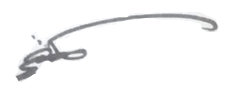 Dr. Muhammad Iqbal Birsyada, M. Pd.NIS. 198802102014041009Yogyakarta, 30 Juli 2023Penyusun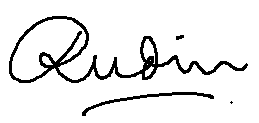 Fahruddin, M. Pd. NIS. 19930908 201901 1 010Mengetahui,Kepala Lembaga Pengembangan PendidikanSelly Rahmawati, M.PdNIS. 19870723 201302 2 002Mengetahui,Kepala Lembaga Pengembangan PendidikanSelly Rahmawati, M.PdNIS. 19870723 201302 2 002Mengetahui,Kepala Lembaga Pengembangan PendidikanSelly Rahmawati, M.PdNIS. 19870723 201302 2 002Nama Mata Kuliah (MK) dan Kode MKNama Mata Kuliah (MK) dan Kode MKMetopen Kuantitatif, K44223Nama Dosen dan NIDNNama Dosen dan NIDNFahruddin, M.Pd. 0508099301Pembelajaran Terintegrasi dengan Kegiatan Penelitian Pembelajaran Terintegrasi dengan Kegiatan Penelitian Pembelajaran Terintegrasi dengan Kegiatan Penelitian aJudul PenelitianPengembangan Instrumen Proyek Pada Mapel Sejarah Di SMAbTim PenelitiFahruddin, M.Pd, Lia Januarsih, Dhorika Hasna, Yohanes ElfaniuscWaktu Penelitian6 BulanHasil penelitian dipublikasikan di...Santhet: Jurnal Sejarah, Pendidikan dan HumanioradHasil penelitian dibelajarkan pada pertemuan ke-10eUntuk mencapai CPL MKMetopen KuantitatifPembelajaran Terintegrasi dengan Kegiatan Pengabdian Kepada Masyarakat Pembelajaran Terintegrasi dengan Kegiatan Pengabdian Kepada Masyarakat Pembelajaran Terintegrasi dengan Kegiatan Pengabdian Kepada Masyarakat aJudul Pengabdian MasyarakatPendampingan Penelitian Pendidikan Sejarah Bagi Guru DI SMAN 1 YogyakartabTim PengabdiFahruddin, M.Pd, Bayu Ananto Wibowo, M.Pd.cWaktu Pengabdian2 bulandHasil PkM dibelajarkan pada pertemuan ke-10eUntuk mencapai CPL MKMetopen KuantitatifSifat RPS ini adalah sebagai berikut :Sifat RPS ini adalah sebagai berikut :Sifat RPS ini adalah sebagai berikut :NoSifat RPSKeterangan1InteraktifMateri, Metode dan Media yang disusun mengarahkan keaktifan dan interaksi aktif mahasiswa dengan dosen pengampu2HolistikMateri yang disajikan memuat seluruh aspek CPL pada mata kuliah Sejarah Politik3IntegratifDisusun secara kesinambungan dengan penelitian yang dipublikasikan4SaintifikMateri yang dipelajari disusun dengan referensi yang ilmiah dan mengarah pada riset5KontekstualSesuai dengan tema materi yang diajarkan pada mata kuliah Sejarah Politik6TematikDilakukan sesuai dengan tema yang dipelajari pada pertemuan perkuliahan7efektifMemberikan pemahaman yg lebih detail bagi wawasan politik mahasiswa8KolaboratifDilaksanakan bersama dengan mahasiswa9Berpusat Pada MahasiswaMahasiswa melakukan riset dokumen-dokumen online maupun cetakPembelajaran Terkonversi MBKMPembelajaran Terkonversi MBKMPembelajaran Terkonversi MBKMBentuk Kegiatan Pembelajaran MBKMLingkari No. BKP yang dibutuhkan.Mata Kuliah  ini untuk Mencapai Capaian Pembelajaran Lulusan (CPL) Prodi S1  Bertakwa kepada Tuhan Yang Maha Esa dan mampu menunjukkan sikap religiusS3 Berkontribusi dalam peningkatan mutu kehidupan bermasyarakat, berbangsa, bernegara, dan kemajuan peradaban berdasarkan PancasilaS4 Berperan sebagai warga negara yang bangga dan cinta tanah air, memiliki nasionalisme serta rasa tanggung jawab pada negara dan bangsaS5 Menghargai keanekaragaman budaya, pandangan, agama, dan kepercayaan, serta pendapat atau temuan orisinal orang lainP3 Menguasai konsep dan teori kependidikan, teori pendidikan sejarah, ilmu sejarah dan konsep teoritik sejarah, serta karakteristik peserta didik dari aspek fisik, moral, spiritual, sosial, kultural, emosional dan intelektual teori belajar dan prinsip-prinsip pembelajaran yang mendidikKU 1 Mampu mempublikasikan hasil tugas akhir atau karya desain/seni , yang memenuhi syarat tata tulis ilmiah , dan dapat diakses oleh masyarakat akademikKU 2 Mampu menyusun dan mengkomunikasikan ide dan informasi bidang kesejarahan melalui berbagai bentuk media kepada masyarakat akademikKU 6  Mampu menyelenggarakan pembelajaran sejarah dengan teknologi informasi dan menggunakan media berbasis Lab Sejarah yang kreatifMitraProdi Pendidikan Sejarah Universitas Syiah Kuala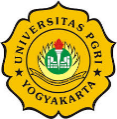 UNIVERSITAS PGRI YOGYAKARTAFAKULTAS KEGURUAN DAN ILMU PENDIDIKANPROGRAM STUDI PENDIDIKAN SEJARAHUNIVERSITAS PGRI YOGYAKARTAFAKULTAS KEGURUAN DAN ILMU PENDIDIKANPROGRAM STUDI PENDIDIKAN SEJARAHUNIVERSITAS PGRI YOGYAKARTAFAKULTAS KEGURUAN DAN ILMU PENDIDIKANPROGRAM STUDI PENDIDIKAN SEJARAHUNIVERSITAS PGRI YOGYAKARTAFAKULTAS KEGURUAN DAN ILMU PENDIDIKANPROGRAM STUDI PENDIDIKAN SEJARAHUNIVERSITAS PGRI YOGYAKARTAFAKULTAS KEGURUAN DAN ILMU PENDIDIKANPROGRAM STUDI PENDIDIKAN SEJARAHUNIVERSITAS PGRI YOGYAKARTAFAKULTAS KEGURUAN DAN ILMU PENDIDIKANPROGRAM STUDI PENDIDIKAN SEJARAHUNIVERSITAS PGRI YOGYAKARTAFAKULTAS KEGURUAN DAN ILMU PENDIDIKANPROGRAM STUDI PENDIDIKAN SEJARAHUNIVERSITAS PGRI YOGYAKARTAFAKULTAS KEGURUAN DAN ILMU PENDIDIKANPROGRAM STUDI PENDIDIKAN SEJARAHKode Dok.RENCANA PEMBELAJARAN SEMESTERRENCANA PEMBELAJARAN SEMESTERRENCANA PEMBELAJARAN SEMESTERRENCANA PEMBELAJARAN SEMESTERRENCANA PEMBELAJARAN SEMESTERRENCANA PEMBELAJARAN SEMESTERRENCANA PEMBELAJARAN SEMESTERRENCANA PEMBELAJARAN SEMESTERRENCANA PEMBELAJARAN SEMESTERRENCANA PEMBELAJARAN SEMESTERMATA KULIAHMATA KULIAHMATA KULIAHMATA KULIAHKODERumpun MKBOBOT (sks)BOBOT (sks)SEMESTERTgl PenyusunanMetopen KuantitatifMetopen KuantitatifMetopen KuantitatifMetopen KuantitatifK44223Mata Kuliah UmumT=2P=02 1 Februari 2020OTORISASI / PENGESAHANOTORISASI / PENGESAHANOTORISASI / PENGESAHANOTORISASI / PENGESAHANDosen Pengembang RPSDosen Pengembang RPSKoordinator RMKKoordinator RMKKa PRODIKa PRODICapaianPembelajaran(CP)CapaianPembelajaran(CP)CPL PRODICPL PRODIMahasiswa setelah lulus dari Prodi Pendidikan Sejarah mampu menjadi pendidik, peneliti muda, entrepreneurship dan Tour Guide kesejarahanMahasiswa setelah lulus dari Prodi Pendidikan Sejarah mampu menjadi pendidik, peneliti muda, entrepreneurship dan Tour Guide kesejarahanMahasiswa setelah lulus dari Prodi Pendidikan Sejarah mampu menjadi pendidik, peneliti muda, entrepreneurship dan Tour Guide kesejarahanMahasiswa setelah lulus dari Prodi Pendidikan Sejarah mampu menjadi pendidik, peneliti muda, entrepreneurship dan Tour Guide kesejarahanMahasiswa setelah lulus dari Prodi Pendidikan Sejarah mampu menjadi pendidik, peneliti muda, entrepreneurship dan Tour Guide kesejarahanMahasiswa setelah lulus dari Prodi Pendidikan Sejarah mampu menjadi pendidik, peneliti muda, entrepreneurship dan Tour Guide kesejarahanCapaianPembelajaran(CP)CapaianPembelajaran(CP)Sikapa.Bertaqwa kepada Tuhan Yang Maha Esa dan mampu menunjukkan sikap religiousBertaqwa kepada Tuhan Yang Maha Esa dan mampu menunjukkan sikap religiousBertaqwa kepada Tuhan Yang Maha Esa dan mampu menunjukkan sikap religiousBertaqwa kepada Tuhan Yang Maha Esa dan mampu menunjukkan sikap religiousBertaqwa kepada Tuhan Yang Maha Esa dan mampu menunjukkan sikap religiousBertaqwa kepada Tuhan Yang Maha Esa dan mampu menunjukkan sikap religiousCapaianPembelajaran(CP)CapaianPembelajaran(CP)Sikap1. j.Memiliki jiwa nasionalisme, karakter kewirausahaan, dan semangat pengabdian dengan menerapkan nilai-nilai Ke-PGRI-anMemiliki jiwa nasionalisme, karakter kewirausahaan, dan semangat pengabdian dengan menerapkan nilai-nilai Ke-PGRI-anMemiliki jiwa nasionalisme, karakter kewirausahaan, dan semangat pengabdian dengan menerapkan nilai-nilai Ke-PGRI-anMemiliki jiwa nasionalisme, karakter kewirausahaan, dan semangat pengabdian dengan menerapkan nilai-nilai Ke-PGRI-anMemiliki jiwa nasionalisme, karakter kewirausahaan, dan semangat pengabdian dengan menerapkan nilai-nilai Ke-PGRI-anMemiliki jiwa nasionalisme, karakter kewirausahaan, dan semangat pengabdian dengan menerapkan nilai-nilai Ke-PGRI-anCapaianPembelajaran(CP)CapaianPembelajaran(CP)Pengetahuan2.a.Menguasai konsep dan teori kependidikan, teori pendidikan sejarah, ilmu sejarah dan konsep teoritik sejarah, serta karakteristik peserta didik dari aspek fisik, moral, spiritual, sosial, kultural, emosional dan intelektual, teori belajar dan prinsip-prinsip pembelajaran yang mendidikMenguasai konsep dan teori kependidikan, teori pendidikan sejarah, ilmu sejarah dan konsep teoritik sejarah, serta karakteristik peserta didik dari aspek fisik, moral, spiritual, sosial, kultural, emosional dan intelektual, teori belajar dan prinsip-prinsip pembelajaran yang mendidikMenguasai konsep dan teori kependidikan, teori pendidikan sejarah, ilmu sejarah dan konsep teoritik sejarah, serta karakteristik peserta didik dari aspek fisik, moral, spiritual, sosial, kultural, emosional dan intelektual, teori belajar dan prinsip-prinsip pembelajaran yang mendidikMenguasai konsep dan teori kependidikan, teori pendidikan sejarah, ilmu sejarah dan konsep teoritik sejarah, serta karakteristik peserta didik dari aspek fisik, moral, spiritual, sosial, kultural, emosional dan intelektual, teori belajar dan prinsip-prinsip pembelajaran yang mendidikMenguasai konsep dan teori kependidikan, teori pendidikan sejarah, ilmu sejarah dan konsep teoritik sejarah, serta karakteristik peserta didik dari aspek fisik, moral, spiritual, sosial, kultural, emosional dan intelektual, teori belajar dan prinsip-prinsip pembelajaran yang mendidikMenguasai konsep dan teori kependidikan, teori pendidikan sejarah, ilmu sejarah dan konsep teoritik sejarah, serta karakteristik peserta didik dari aspek fisik, moral, spiritual, sosial, kultural, emosional dan intelektual, teori belajar dan prinsip-prinsip pembelajaran yang mendidikCapaianPembelajaran(CP)CapaianPembelajaran(CP)Pengetahuan2.b.Menguasai konsep  dan metode penelitian pendidikan, utamanya  penelitian pendidikan sejarahMenguasai konsep  dan metode penelitian pendidikan, utamanya  penelitian pendidikan sejarahMenguasai konsep  dan metode penelitian pendidikan, utamanya  penelitian pendidikan sejarahMenguasai konsep  dan metode penelitian pendidikan, utamanya  penelitian pendidikan sejarahMenguasai konsep  dan metode penelitian pendidikan, utamanya  penelitian pendidikan sejarahMenguasai konsep  dan metode penelitian pendidikan, utamanya  penelitian pendidikan sejarahCapaianPembelajaran(CP)CapaianPembelajaran(CP)Keterampilan Umum3.a.3Mampu mempublikasikan hasil tugas akhir atau karya desain/seni , yang memenuhi syarat tata tulis ilmiah, dan dapat diakses oleh masyarakat akademisMampu mempublikasikan hasil tugas akhir atau karya desain/seni , yang memenuhi syarat tata tulis ilmiah, dan dapat diakses oleh masyarakat akademisMampu mempublikasikan hasil tugas akhir atau karya desain/seni , yang memenuhi syarat tata tulis ilmiah, dan dapat diakses oleh masyarakat akademisMampu mempublikasikan hasil tugas akhir atau karya desain/seni , yang memenuhi syarat tata tulis ilmiah, dan dapat diakses oleh masyarakat akademisMampu mempublikasikan hasil tugas akhir atau karya desain/seni , yang memenuhi syarat tata tulis ilmiah, dan dapat diakses oleh masyarakat akademisMampu mempublikasikan hasil tugas akhir atau karya desain/seni , yang memenuhi syarat tata tulis ilmiah, dan dapat diakses oleh masyarakat akademisCapaianPembelajaran(CP)CapaianPembelajaran(CP)Keterampilan Umum3.a.4.Mampu menyusun dan mengkomunikasikan ide dan informasi bidang kesejarahan melalui berbagai bentuk media kepada masyarakat akademikMampu menyusun dan mengkomunikasikan ide dan informasi bidang kesejarahan melalui berbagai bentuk media kepada masyarakat akademikMampu menyusun dan mengkomunikasikan ide dan informasi bidang kesejarahan melalui berbagai bentuk media kepada masyarakat akademikMampu menyusun dan mengkomunikasikan ide dan informasi bidang kesejarahan melalui berbagai bentuk media kepada masyarakat akademikMampu menyusun dan mengkomunikasikan ide dan informasi bidang kesejarahan melalui berbagai bentuk media kepada masyarakat akademikMampu menyusun dan mengkomunikasikan ide dan informasi bidang kesejarahan melalui berbagai bentuk media kepada masyarakat akademikCapaianPembelajaran(CP)CapaianPembelajaran(CP)Keterampilan Khusus3.b.1Mampu menyelenggarakan pembelajaran sejarah dengan teknologi informasi dan menggunakan media berbasis lab. sejarah secara kreatifMampu menyelenggarakan pembelajaran sejarah dengan teknologi informasi dan menggunakan media berbasis lab. sejarah secara kreatifMampu menyelenggarakan pembelajaran sejarah dengan teknologi informasi dan menggunakan media berbasis lab. sejarah secara kreatifMampu menyelenggarakan pembelajaran sejarah dengan teknologi informasi dan menggunakan media berbasis lab. sejarah secara kreatifMampu menyelenggarakan pembelajaran sejarah dengan teknologi informasi dan menggunakan media berbasis lab. sejarah secara kreatifMampu menyelenggarakan pembelajaran sejarah dengan teknologi informasi dan menggunakan media berbasis lab. sejarah secara kreatifCapaianPembelajaran(CP)CapaianPembelajaran(CP)CPMK Metopen KuantitatifCPMK Metopen KuantitatifMampu memahami tahapan-tahapan metopen kuantitatif dan menyusun proposal metopen kuantitatifMampu memahami tahapan-tahapan metopen kuantitatif dan menyusun proposal metopen kuantitatifMampu memahami tahapan-tahapan metopen kuantitatif dan menyusun proposal metopen kuantitatifMampu memahami tahapan-tahapan metopen kuantitatif dan menyusun proposal metopen kuantitatifMampu memahami tahapan-tahapan metopen kuantitatif dan menyusun proposal metopen kuantitatifMampu memahami tahapan-tahapan metopen kuantitatif dan menyusun proposal metopen kuantitatifDeskripsi Singkat MKDeskripsi Singkat MKMetopen kuantitatif merupakan mata kuliah wajib tempuh dalam perkuliahan di pendidikan sejarah. Mata kuliah ini menjadi pendukung untuk membekali mahasiswa dalam melakukan penelitian tugas akhir. Metopen kuantitatif merupakan mata kuliah wajib tempuh dalam perkuliahan di pendidikan sejarah. Mata kuliah ini menjadi pendukung untuk membekali mahasiswa dalam melakukan penelitian tugas akhir. Metopen kuantitatif merupakan mata kuliah wajib tempuh dalam perkuliahan di pendidikan sejarah. Mata kuliah ini menjadi pendukung untuk membekali mahasiswa dalam melakukan penelitian tugas akhir. Metopen kuantitatif merupakan mata kuliah wajib tempuh dalam perkuliahan di pendidikan sejarah. Mata kuliah ini menjadi pendukung untuk membekali mahasiswa dalam melakukan penelitian tugas akhir. Metopen kuantitatif merupakan mata kuliah wajib tempuh dalam perkuliahan di pendidikan sejarah. Mata kuliah ini menjadi pendukung untuk membekali mahasiswa dalam melakukan penelitian tugas akhir. Metopen kuantitatif merupakan mata kuliah wajib tempuh dalam perkuliahan di pendidikan sejarah. Mata kuliah ini menjadi pendukung untuk membekali mahasiswa dalam melakukan penelitian tugas akhir. Metopen kuantitatif merupakan mata kuliah wajib tempuh dalam perkuliahan di pendidikan sejarah. Mata kuliah ini menjadi pendukung untuk membekali mahasiswa dalam melakukan penelitian tugas akhir. Metopen kuantitatif merupakan mata kuliah wajib tempuh dalam perkuliahan di pendidikan sejarah. Mata kuliah ini menjadi pendukung untuk membekali mahasiswa dalam melakukan penelitian tugas akhir. Bahan Kajian	    (Materipembelajaran)Bahan Kajian	    (Materipembelajaran)Pengertian dasar Metode Penelitian KuantitatifLatar belakang dan rumusan masalah dalam penelitan kuantitatifHipotesis penelitian kuantitatifMengolah data dengan SPSS Pengertian dasar Metode Penelitian KuantitatifLatar belakang dan rumusan masalah dalam penelitan kuantitatifHipotesis penelitian kuantitatifMengolah data dengan SPSS Pengertian dasar Metode Penelitian KuantitatifLatar belakang dan rumusan masalah dalam penelitan kuantitatifHipotesis penelitian kuantitatifMengolah data dengan SPSS Pengertian dasar Metode Penelitian KuantitatifLatar belakang dan rumusan masalah dalam penelitan kuantitatifHipotesis penelitian kuantitatifMengolah data dengan SPSS Pengertian dasar Metode Penelitian KuantitatifLatar belakang dan rumusan masalah dalam penelitan kuantitatifHipotesis penelitian kuantitatifMengolah data dengan SPSS Pengertian dasar Metode Penelitian KuantitatifLatar belakang dan rumusan masalah dalam penelitan kuantitatifHipotesis penelitian kuantitatifMengolah data dengan SPSS Pengertian dasar Metode Penelitian KuantitatifLatar belakang dan rumusan masalah dalam penelitan kuantitatifHipotesis penelitian kuantitatifMengolah data dengan SPSS Pengertian dasar Metode Penelitian KuantitatifLatar belakang dan rumusan masalah dalam penelitan kuantitatifHipotesis penelitian kuantitatifMengolah data dengan SPSS PustakaPustakaUtama: Sugiyono. (2013). Metode Penelitian Kombinasi (Mixed Methods). Bandung: Alfabeta.Sugiyono. (2012). Statistika Untuk Penelitian. Bandung: Alfabeta.Utama: Sugiyono. (2013). Metode Penelitian Kombinasi (Mixed Methods). Bandung: Alfabeta.Sugiyono. (2012). Statistika Untuk Penelitian. Bandung: Alfabeta.Utama: Sugiyono. (2013). Metode Penelitian Kombinasi (Mixed Methods). Bandung: Alfabeta.Sugiyono. (2012). Statistika Untuk Penelitian. Bandung: Alfabeta.Utama: Sugiyono. (2013). Metode Penelitian Kombinasi (Mixed Methods). Bandung: Alfabeta.Sugiyono. (2012). Statistika Untuk Penelitian. Bandung: Alfabeta.Utama: Sugiyono. (2013). Metode Penelitian Kombinasi (Mixed Methods). Bandung: Alfabeta.Sugiyono. (2012). Statistika Untuk Penelitian. Bandung: Alfabeta.Utama: Sugiyono. (2013). Metode Penelitian Kombinasi (Mixed Methods). Bandung: Alfabeta.Sugiyono. (2012). Statistika Untuk Penelitian. Bandung: Alfabeta.Utama: Sugiyono. (2013). Metode Penelitian Kombinasi (Mixed Methods). Bandung: Alfabeta.Sugiyono. (2012). Statistika Untuk Penelitian. Bandung: Alfabeta.Utama: Sugiyono. (2013). Metode Penelitian Kombinasi (Mixed Methods). Bandung: Alfabeta.Sugiyono. (2012). Statistika Untuk Penelitian. Bandung: Alfabeta.Dosen PengampuDosen PengampuFahruddin, M.Pd.Fahruddin, M.Pd.Fahruddin, M.Pd.Fahruddin, M.Pd.Fahruddin, M.Pd.Fahruddin, M.Pd.Fahruddin, M.Pd.Fahruddin, M.Pd.Mata kuliahsyaratMata kuliahsyaratMg ke-Sub-CPMK (sbg kemampuan akhir yg diharapkan)Sub-CPMK (sbg kemampuan akhir yg diharapkan)Sub-CPMK (sbg kemampuan akhir yg diharapkan)Indikator PenilaianKriteria & BentukPenilaianBentuk Pembelajaran,Metode Pembelajaran,Penugasan,[Media & SumberBelajar] Bentuk Pembelajaran,Metode Pembelajaran,Penugasan,[Media & SumberBelajar] MateriPembelajaran [Pustaka]BobotPenilaian (%)(1)(2)(2)(2)(3)(4)(5)(5)(6)(7)1, 2Mampu menyusun latar belakang masalah metopen kuantitatifMampu menyusun latar belakang masalah metopen kuantitatifMampu menyusun latar belakang masalah metopen kuantitatifKetepatan menjelaskan:Data-data dalam latar belakang masalahMahasiswa mampu menemukan masalah-maslaah dalam penelitian metode kuantitatif Menyusun latar belakang masalahKontrak perkuliahanKuliah Ceramah dan tanya jawab2 x (2 x 50”)Power point  Kontrak perkuliahanKuliah Ceramah dan tanya jawab2 x (2 x 50”)Power point  Materi: Dasar-dasar metopen kuantitatif103, 4Mampu menyusun latar belakang masalah metopen kuantitatifMampu menyusun latar belakang masalah metopen kuantitatifMampu menyusun latar belakang masalah metopen kuantitatifKetepatan menjelaskan:Rumusan masalah deskriptifRumusan masalah asosiatifMahasiswa mampu menemukan masalah-maslaah dalam penelitian metode kuantitatif Menyusun rumusan masalahKuliah dan presentasi mahasiswaCeramah dan tanya jawab2 x (2 x 50”)Power point  Kuliah dan presentasi mahasiswaCeramah dan tanya jawab2 x (2 x 50”)Power point  Materi: Dasar-dasar metopen kuantitatif105,6Mampu menyusun kajian teoriMampu menyusun kajian teoriMampu menyusun kajian teoriKetepatan menjelaskan:Teori-teori sesaui dengan tema penelitianMahasiswa mampu mengkaji teori-teori yang relevan serta menganalisisnya Menyusun kajian teoriKuliah dan presentasi mahasiswaCeramah dan tanya jawab2 x (2 x 50”)Power point  Kuliah dan presentasi mahasiswaCeramah dan tanya jawab2 x (2 x 50”)Power point  Materi: Dasar-dasar metopen kuantitatif107, 8Mampu menyusun hipotesis penelitianMampu menyusun hipotesis penelitianMampu menyusun hipotesis penelitianKetepatan menjelaskan:Hipotesis deskriptifHipotesis asosiatifMahasiswa mampu menyusun hipotesis deskriptif dan hipotesis asosiatif Menyusun hipotesis deskriptif dan hipotesis asosiatifKuliah dan presentasi mahasiswaCeramah dan tanya jawab2 x (2 x 50”)Power point  Kuliah dan presentasi mahasiswaCeramah dan tanya jawab2 x (2 x 50”)Power point  Materi: Dasar-dasar metopen kuantitatif209, 10, 11Mampu menyusun isntrumen penelitianMampu menyusun isntrumen penelitianMampu menyusun isntrumen penelitianKetepatan menjelaskan instrument penelitianMahasiswa mampu menyusun instrument penelitian Menyusun instrument penelitianKuliah dan presentasi mahasiswaCeramah dan tanya jawab2 x (2 x 50”)Power point  Kuliah dan presentasi mahasiswaCeramah dan tanya jawab2 x (2 x 50”)Power point  Materi: Instrumen penelitian2012, 13Mampu menyusun proposal penelitian kuantitatifMampu menyusun proposal penelitian kuantitatifMampu menyusun proposal penelitian kuantitatifKetepatan menyusun proposal penelitian kuantitatif terdiri dari Bab 1Bab 2Bab 3Mahasiswa mampu menyusun proposal penelitian kuantitatif Menyusun bab 1, 2, dan 3Kuliah dan presentasi mahasiswaCeramah dan tanya jawab2 x (2 x 50”)Power point  Kuliah dan presentasi mahasiswaCeramah dan tanya jawab2 x (2 x 50”)Power point  Materi: proposal penelitian metode kuantitatif1014UAS / Evaluasi Akhir Semester: Melakukan validasi penilaian akhir dan menentukan kelulusan mahasiswaUAS / Evaluasi Akhir Semester: Melakukan validasi penilaian akhir dan menentukan kelulusan mahasiswaUAS / Evaluasi Akhir Semester: Melakukan validasi penilaian akhir dan menentukan kelulusan mahasiswaUAS / Evaluasi Akhir Semester: Melakukan validasi penilaian akhir dan menentukan kelulusan mahasiswaUAS / Evaluasi Akhir Semester: Melakukan validasi penilaian akhir dan menentukan kelulusan mahasiswaUAS / Evaluasi Akhir Semester: Melakukan validasi penilaian akhir dan menentukan kelulusan mahasiswaUAS / Evaluasi Akhir Semester: Melakukan validasi penilaian akhir dan menentukan kelulusan mahasiswaUAS / Evaluasi Akhir Semester: Melakukan validasi penilaian akhir dan menentukan kelulusan mahasiswa20FAKULTAS KEGURUAN DAN ILMU PENDIDIKANPROGRAM STUDI PENDIDIKAN SEJARAHUNIVERSITAS PGRI YOGYAKARTAFAKULTAS KEGURUAN DAN ILMU PENDIDIKANPROGRAM STUDI PENDIDIKAN SEJARAHUNIVERSITAS PGRI YOGYAKARTAFAKULTAS KEGURUAN DAN ILMU PENDIDIKANPROGRAM STUDI PENDIDIKAN SEJARAHUNIVERSITAS PGRI YOGYAKARTAFAKULTAS KEGURUAN DAN ILMU PENDIDIKANPROGRAM STUDI PENDIDIKAN SEJARAHUNIVERSITAS PGRI YOGYAKARTAFAKULTAS KEGURUAN DAN ILMU PENDIDIKANPROGRAM STUDI PENDIDIKAN SEJARAHUNIVERSITAS PGRI YOGYAKARTAFAKULTAS KEGURUAN DAN ILMU PENDIDIKANPROGRAM STUDI PENDIDIKAN SEJARAHUNIVERSITAS PGRI YOGYAKARTAFAKULTAS KEGURUAN DAN ILMU PENDIDIKANPROGRAM STUDI PENDIDIKAN SEJARAHUNIVERSITAS PGRI YOGYAKARTARENCANA TUGAS MAHASISWARENCANA TUGAS MAHASISWARENCANA TUGAS MAHASISWARENCANA TUGAS MAHASISWARENCANA TUGAS MAHASISWARENCANA TUGAS MAHASISWARENCANA TUGAS MAHASISWARENCANA TUGAS MAHASISWAMATA KULIAH MATA KULIAH Statistik DasarStatistik DasarStatistik DasarStatistik DasarStatistik DasarStatistik DasarKODEKODEK44223K44223SKS2Semester2 DOSEN PENGAMPUDOSEN PENGAMPUFahruddin, M.PdFahruddin, M.PdFahruddin, M.PdFahruddin, M.PdFahruddin, M.PdFahruddin, M.PdBENTUK TUGASBENTUK TUGASBENTUK TUGASWAKTU PENGERJAAN TUGASWAKTU PENGERJAAN TUGASWAKTU PENGERJAAN TUGASWAKTU PENGERJAAN TUGASWAKTU PENGERJAAN TUGASMenyusun Bab 1Menyusun Bab 1Menyusun Bab 12 minggu2 minggu2 minggu2 minggu2 mingguMenyusun Bab 2Menyusun Bab 2Menyusun Bab 23 minggu3 minggu3 minggu3 minggu3 mingguMenyusun Bab 3Menyusun Bab 3Menyusun Bab 33 minggu3 minggu3 minggu3 minggu3 mingguJUDUL TUGASJUDUL TUGASJUDUL TUGASJUDUL TUGASJUDUL TUGASJUDUL TUGASJUDUL TUGASJUDUL TUGASIndividu: Menyusun bab 1 dan bab 2Individu: Menyusun bab 1 dan bab 2Individu: Menyusun bab 1 dan bab 2Individu: Menyusun bab 1 dan bab 2Individu: Menyusun bab 1 dan bab 2Individu: Menyusun bab 1 dan bab 2Individu: Menyusun bab 1 dan bab 2Individu: Menyusun bab 1 dan bab 2Kelompok: Menyusun bab 3Kelompok: Menyusun bab 3Kelompok: Menyusun bab 3Kelompok: Menyusun bab 3Kelompok: Menyusun bab 3Kelompok: Menyusun bab 3Kelompok: Menyusun bab 3Kelompok: Menyusun bab 3SUB CAPAIAN PEMBELAJARAN MATA KULIAHSUB CAPAIAN PEMBELAJARAN MATA KULIAHSUB CAPAIAN PEMBELAJARAN MATA KULIAHSUB CAPAIAN PEMBELAJARAN MATA KULIAHSUB CAPAIAN PEMBELAJARAN MATA KULIAHSUB CAPAIAN PEMBELAJARAN MATA KULIAHSUB CAPAIAN PEMBELAJARAN MATA KULIAHSUB CAPAIAN PEMBELAJARAN MATA KULIAHMampu memahami dan menyusun proposal penelitian metode kuantitatifMampu memahami dan menyusun proposal penelitian metode kuantitatifMampu memahami dan menyusun proposal penelitian metode kuantitatifMampu memahami dan menyusun proposal penelitian metode kuantitatifMampu memahami dan menyusun proposal penelitian metode kuantitatifMampu memahami dan menyusun proposal penelitian metode kuantitatifMampu memahami dan menyusun proposal penelitian metode kuantitatifMampu memahami dan menyusun proposal penelitian metode kuantitatifDESKRIPSI TUGASDESKRIPSI TUGASDESKRIPSI TUGASDESKRIPSI TUGASDESKRIPSI TUGASDESKRIPSI TUGASDESKRIPSI TUGASDESKRIPSI TUGASMenyusun bab 1, 2, dan 3Menyusun bab 1, 2, dan 3Menyusun bab 1, 2, dan 3Menyusun bab 1, 2, dan 3Menyusun bab 1, 2, dan 3Menyusun bab 1, 2, dan 3Menyusun bab 1, 2, dan 3Menyusun bab 1, 2, dan 3METODE PENGERJAAN TUGASMETODE PENGERJAAN TUGASMETODE PENGERJAAN TUGASMETODE PENGERJAAN TUGASMETODE PENGERJAAN TUGASMETODE PENGERJAAN TUGASMETODE PENGERJAAN TUGASMETODE PENGERJAAN TUGAS-  Dosen memberikan materi dasar-  Mahasiswa menghitung data dengan rumus statistic secara manual dan menggunakan aplikasi SPSS-  Dosen memberikan materi dasar-  Mahasiswa menghitung data dengan rumus statistic secara manual dan menggunakan aplikasi SPSS-  Dosen memberikan materi dasar-  Mahasiswa menghitung data dengan rumus statistic secara manual dan menggunakan aplikasi SPSS-  Dosen memberikan materi dasar-  Mahasiswa menghitung data dengan rumus statistic secara manual dan menggunakan aplikasi SPSS-  Dosen memberikan materi dasar-  Mahasiswa menghitung data dengan rumus statistic secara manual dan menggunakan aplikasi SPSS-  Dosen memberikan materi dasar-  Mahasiswa menghitung data dengan rumus statistic secara manual dan menggunakan aplikasi SPSS-  Dosen memberikan materi dasar-  Mahasiswa menghitung data dengan rumus statistic secara manual dan menggunakan aplikasi SPSS-  Dosen memberikan materi dasar-  Mahasiswa menghitung data dengan rumus statistic secara manual dan menggunakan aplikasi SPSSBENTUK DAN FORMAT LUARBENTUK DAN FORMAT LUARBENTUK DAN FORMAT LUARBENTUK DAN FORMAT LUARBENTUK DAN FORMAT LUARBENTUK DAN FORMAT LUARBENTUK DAN FORMAT LUARBENTUK DAN FORMAT LUARProposal penelitian metode kuantitatif Proposal penelitian metode kuantitatif Proposal penelitian metode kuantitatif Proposal penelitian metode kuantitatif Proposal penelitian metode kuantitatif Proposal penelitian metode kuantitatif Proposal penelitian metode kuantitatif Proposal penelitian metode kuantitatif INDIKATOR DAN KRITERIA INDIKATOR DAN KRITERIA INDIKATOR DAN KRITERIA INDIKATOR DAN KRITERIA INDIKATOR DAN KRITERIA INDIKATOR DAN KRITERIA INDIKATOR DAN KRITERIA INDIKATOR DAN KRITERIA Kelengkapan dataKetepatan analisisKetepatan penerapan metodeKelengkapan dataKetepatan analisisKetepatan penerapan metodeKelengkapan dataKetepatan analisisKetepatan penerapan metodeKelengkapan dataKetepatan analisisKetepatan penerapan metodeKelengkapan dataKetepatan analisisKetepatan penerapan metodeKelengkapan dataKetepatan analisisKetepatan penerapan metodeKelengkapan dataKetepatan analisisKetepatan penerapan metodeKelengkapan dataKetepatan analisisKetepatan penerapan metodeJADWAL PELAKSANAANJADWAL PELAKSANAANJADWAL PELAKSANAANJADWAL PELAKSANAANJADWAL PELAKSANAANJADWAL PELAKSANAANJADWAL PELAKSANAANJADWAL PELAKSANAANBab 1 minggu ke 2 Bab 1 minggu ke 2 Bab 1 minggu ke 2 Bab 1 minggu ke 2 Bab 1 minggu ke 2 Bab 1 minggu ke 2 Bab 1 minggu ke 2 Bab 1 minggu ke 2 Bab 2 minggu ke 4 Bab 2 minggu ke 4 Bab 2 minggu ke 4 Bab 2 minggu ke 4 Bab 2 minggu ke 4 Bab 2 minggu ke 4 Bab 2 minggu ke 4 Bab 2 minggu ke 4 Bab 3 minggu ke 8Bab 3 minggu ke 8Bab 3 minggu ke 8Bab 3 minggu ke 8Bab 3 minggu ke 8Bab 3 minggu ke 8Bab 3 minggu ke 8Bab 3 minggu ke 8LAIN-LAINLAIN-LAINLAIN-LAINLAIN-LAINLAIN-LAINLAIN-LAINLAIN-LAINLAIN-LAINBobot penilaian tugas individu adalah 25%, tugas kelompok adalah 25% dari 100% penilaian mata kuliah ini. Sedangkan penilaian lainnya antara lain:. Bobot nilai keaktifan 10%, presensi 25%, dan UAS 15%.Bobot penilaian tugas individu adalah 25%, tugas kelompok adalah 25% dari 100% penilaian mata kuliah ini. Sedangkan penilaian lainnya antara lain:. Bobot nilai keaktifan 10%, presensi 25%, dan UAS 15%.Bobot penilaian tugas individu adalah 25%, tugas kelompok adalah 25% dari 100% penilaian mata kuliah ini. Sedangkan penilaian lainnya antara lain:. Bobot nilai keaktifan 10%, presensi 25%, dan UAS 15%.Bobot penilaian tugas individu adalah 25%, tugas kelompok adalah 25% dari 100% penilaian mata kuliah ini. Sedangkan penilaian lainnya antara lain:. Bobot nilai keaktifan 10%, presensi 25%, dan UAS 15%.Bobot penilaian tugas individu adalah 25%, tugas kelompok adalah 25% dari 100% penilaian mata kuliah ini. Sedangkan penilaian lainnya antara lain:. Bobot nilai keaktifan 10%, presensi 25%, dan UAS 15%.Bobot penilaian tugas individu adalah 25%, tugas kelompok adalah 25% dari 100% penilaian mata kuliah ini. Sedangkan penilaian lainnya antara lain:. Bobot nilai keaktifan 10%, presensi 25%, dan UAS 15%.Bobot penilaian tugas individu adalah 25%, tugas kelompok adalah 25% dari 100% penilaian mata kuliah ini. Sedangkan penilaian lainnya antara lain:. Bobot nilai keaktifan 10%, presensi 25%, dan UAS 15%.Bobot penilaian tugas individu adalah 25%, tugas kelompok adalah 25% dari 100% penilaian mata kuliah ini. Sedangkan penilaian lainnya antara lain:. Bobot nilai keaktifan 10%, presensi 25%, dan UAS 15%.DAFTAR RUJUKANDAFTAR RUJUKANDAFTAR RUJUKANDAFTAR RUJUKANDAFTAR RUJUKANDAFTAR RUJUKANDAFTAR RUJUKANDAFTAR RUJUKANSugiyono. (2012). Statistika untuk penelitian. Bandung: Alfabeta.________. (2013). Metode Penelitian Kombinasi (Mixed Methods). Bandung: Alfabeta.Sugiyono. (2012). Statistika untuk penelitian. Bandung: Alfabeta.________. (2013). Metode Penelitian Kombinasi (Mixed Methods). Bandung: Alfabeta.Sugiyono. (2012). Statistika untuk penelitian. Bandung: Alfabeta.________. (2013). Metode Penelitian Kombinasi (Mixed Methods). Bandung: Alfabeta.Sugiyono. (2012). Statistika untuk penelitian. Bandung: Alfabeta.________. (2013). Metode Penelitian Kombinasi (Mixed Methods). Bandung: Alfabeta.Sugiyono. (2012). Statistika untuk penelitian. Bandung: Alfabeta.________. (2013). Metode Penelitian Kombinasi (Mixed Methods). Bandung: Alfabeta.Sugiyono. (2012). Statistika untuk penelitian. Bandung: Alfabeta.________. (2013). Metode Penelitian Kombinasi (Mixed Methods). Bandung: Alfabeta.Sugiyono. (2012). Statistika untuk penelitian. Bandung: Alfabeta.________. (2013). Metode Penelitian Kombinasi (Mixed Methods). Bandung: Alfabeta.Sugiyono. (2012). Statistika untuk penelitian. Bandung: Alfabeta.________. (2013). Metode Penelitian Kombinasi (Mixed Methods). Bandung: Alfabeta.NoIndikatorSkor PenilaianSkor PenilaianSkor PenilaianSkor PenilaianSkor PenilaianJumlahNoIndikatorSangat kurang (E) =< 40Kurang (D) 41 - 55Cukup (C) 56 - 60Baik (B) 61 - 80Sangat baik (A)>=81Jumlah1Individu: Mennyusun bab 1 dan 22Kelompok: Menyusun bab 3Nilai totalNilai totalNilai totalNilai totalNilai totalNilai totalNilai totalNoIndikatorBobotNilai1Tugas Individu25%2Tugas Kelompok25%3Kehadiran25%4Keaktifan10%5UAS15%